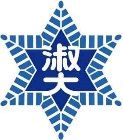 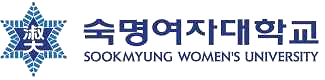 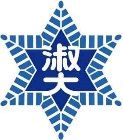 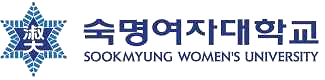 2023학년도 여름계절학기숙명여자대학교 학점교류 안내<주요 내용 요약>수업 운영 원칙※ 코로나19 확산세 및 정부발표 가이드라인에 따라 상황이 달라질 수 있으므로 상세 확정안은 5월 중순 개강통지문을 통해 전달할 예정입니다.꼭 알아두세요!학점교류생의 수강신청은 선착순입니다.- 수강여석 내 선착순 확정이며 학점교류생을 위해 배정된 여석이 따로 없으므로 신중한 수강계획 수립 바 랍니다.최종성적은 성적확정일 이후 발송합니다.- 성적확정일 전에는 성적 발송이 절대 불가합니다. 특히, 8학기 이상 졸업예정자의 경우 수학은 가능하나 성적발송이 지연되면 소속교 졸업심사에 영향이 있을 수 있으니 신중하게 결정 후 지원하세요.학점교류생은 성적증명서 발급이 불가합니다.- 성적확정 이후 최종성적이 소속교로 발송되므로 성적증명서는 학점교류생 본인 소속교에서 발급받아야 합니다.학사 관련 각종 유용한 서비스를 알아두세요. (p.5 참고)- 숙명포털시스템, SnowBoard(온라인학습실), SnoWe(커뮤니티), 헤이영캠퍼스(APP) 등 수업 참여에 필요 한 각종 서비스를 미리 숙지해주세요.본 안내문은 2023년 4월 기준으로 작성되었습니다.- 코로나 확산세 및 정부의 단계별 방역 지침에 따라 수업 운영 방식 및 각종 일정이 변경될 수 있으니 학 교 홈페이지 SnoWe ‘학사 공지사항’을 반드시 확인해주세요.- 과목별 상세 수강 안내는 강의계획서를 확인해주세요.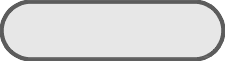 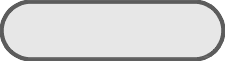 소속대학교 총장의 수학허가를 받은 자아래 대상자는 지원 불가함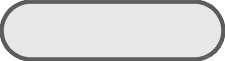 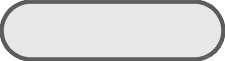 기한 : 2023. 5. 4.(목) 까지인원 : 제한없음수강가능학점 : 6학점 이내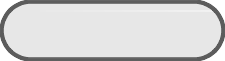 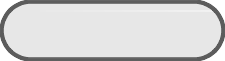 ※ 상기 일정은 변동될 수 있으니, 추후 수강신청 관련 공지사항을 반드시 확인해 주시기 바랍니다.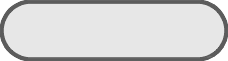 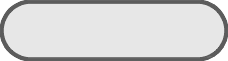 학점교류생은 절대평가 대상이며, 성적은 등급이 아닌 100점 만점 점수로 평가됨성적확정 후 소속대학으로 성적 공문만 발송 되며 성적증명서 발급 불가함성적평가 기준표(4.3만점)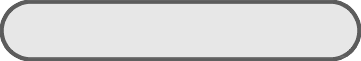 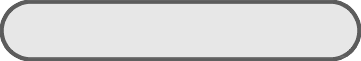 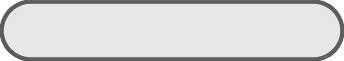 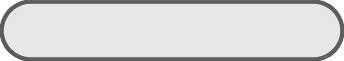 학생증 발급휴대폰에 ‘헤이영’ 앱 다운로드하여 모바일학생증으로 본교 출입 및 전자출결/도서관 이용등에 사용할 것이용에 관한 자세한 내용은 아래의 공지 참조함PC실습실 이용운영시간 : SnoWe 공지사항 확인 요망Wi-Fi(무선랜) 이용Wi-Fi  리스트  중  ‘SMU’  선택  >  로그인로그인 방법 《ID: 학번 / PW: 휴대폰번호(숙명포털에 등록된 휴대폰번호, ‘-’없이 숫자만 기재)》기숙사 이용여학생에 한하여 이용가능하나 학생생활관 이용현황에 따라 불가능 할 수 있음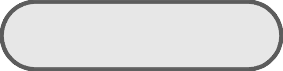 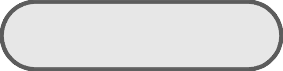 ⚠ 업무시간: [학기중] 평일 09:00~17:30 (12~13시 Lunch)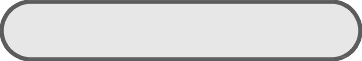 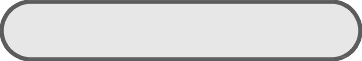 학적기본사항, 수강신청, 출결, 성적확인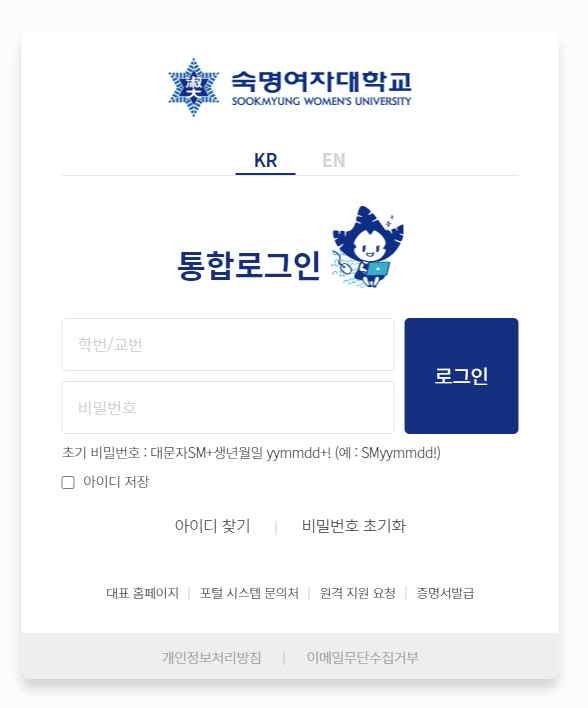 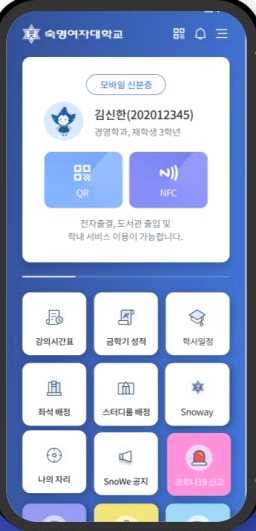 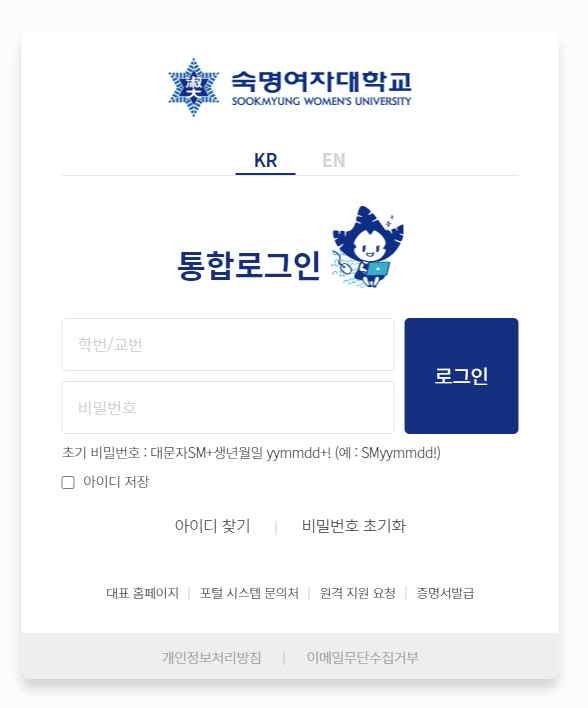 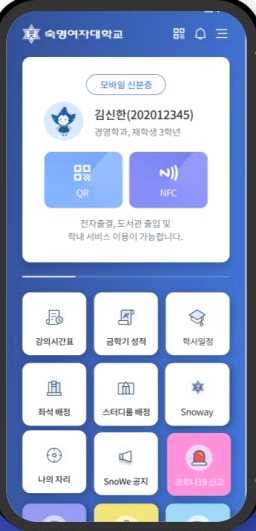 등록금 고지서 출력 등접속경로: 홈페이지>숙명포털시스템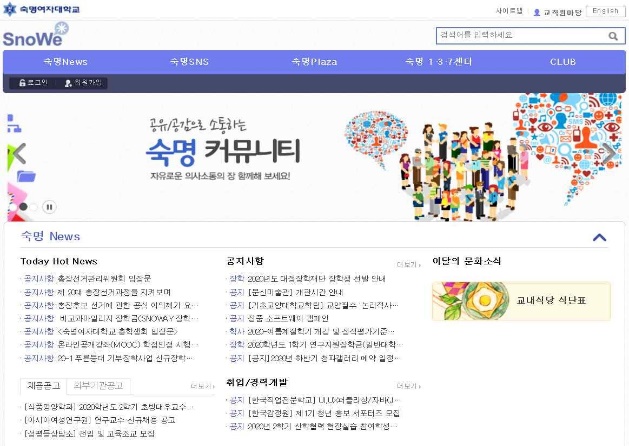 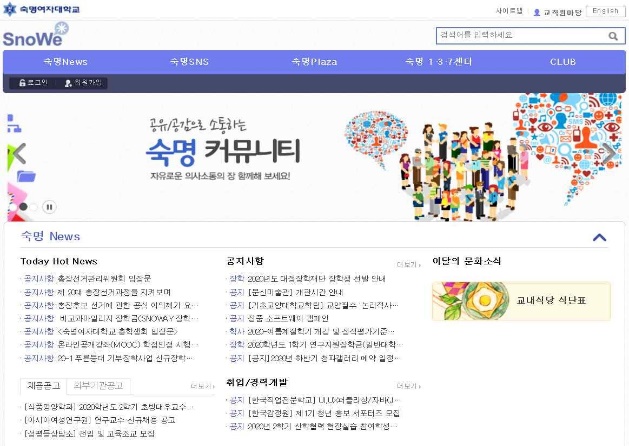 주요 공지 확인회원가입 후 이용접속경로: 홈페이지>SnoWe(커뮤니티)모바일 학생증(신분증), 전자출결도서관 이용/ 자리배정 등교내부서/학과에서 발송한 알림 메시지 수신주요 공지 확인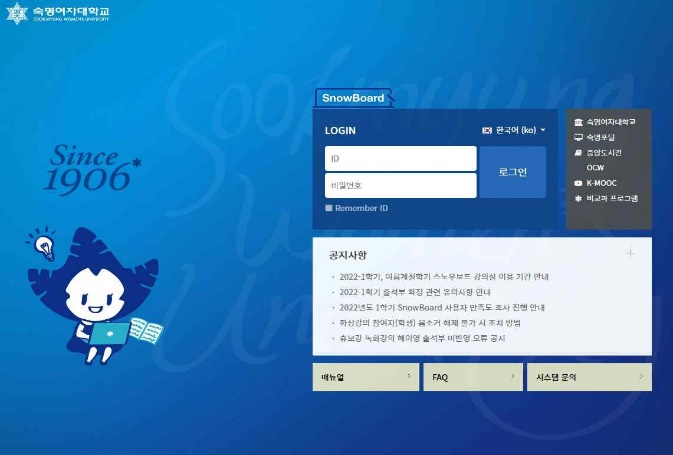 수업별 공지사항/과제/강의자료 등 제공온라인강의 수강 가능접속경로: 홈페이지>SnowBoard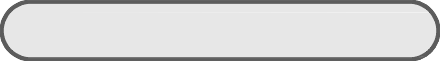 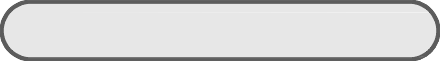 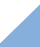 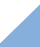 //끝//구분운영기준비고강의방식대면대면: 전면 등교수업시험방식대면대면: 전면 등교수업성적평가절대평가100점 만점 점수로 평가(P/F 평가 과목은 P 또는 F로 송부)구분일자비고강의기간6/22(목)~7/12(수)· 주 5일, 월~금 진행(공휴일 제외)강의시간표 조회5/2(화) 부터홈페이지 > 학사정보 > 수업 > 강의시간표 조회강의형태, 강의시간, 강의실, 강의교수가 변경될 수 있으니수강신청 전 최종 시간표를 확인해야 함학번조회5/10(수) 17:00 이후· 홈페이지 > 숙명포털 > 아이디 찾기 클릭 (개별조회 요망)수강신청5/12(금)~5/18(목)10:00~17:00홈페이지 > QUICK LINK > 수강신청 클릭수강여석 내 선착순 확정10명 미만 신청 시 폐강 됨강의시간표 조회 시 교과목 오른쪽 ‘학점교류생수강불가’ 체 크여부와 ‘비고’란 필수 확인 요망학점교류 수강불가 교과목: 교양필수 교과목, 경력개발처 개 설과목, 르꼬르동블루외식경영 전공과목, 실험/실습/음대실기 과목, 특성화고졸재직자전형 대상 교과목, 기타 숙명여대 재 학생 특화 교과목은 학점교류 제한함빅데이터혁신사업 교류과목의 경우 해당대학 빅데이터혁신사업단을 통해 공문발송해야함폐강과목공지5/25(목) 15:00 이후· 홈페이지 > SnoWe 공지사항 (회원가입 요망)고지서 출력5/31(수) 13:00 이후· 홈페이지 > 숙명포털 > 학사 > 수강신청 > 계절학기수강료 납부고지서 출력수강료 납부6/1(목) 10:00 ~ 6/2(금) 16:00성적조회 및 이의신청7/15(토)~7/18(화)최종성적: 홈페이지 > QUICK LINK > 금학기성적조회세부성적: 홈페이지 > QUICK LINK > 금학기세부성적조회이의신청: 홈페이지 > 숙명포털 > 성적 > 금학기성적조회 > 과목별 ‘이의신청’ 클릭포털을 통한 성적조회 및 이의신청은 마감일 하루 전(7/17)까지 가능성적확정7/19(수)· 숙명포털 > 학사 > 성적 > 전체학기성적조회성적발송7/20(금)성적A+A0A-B+B0B-C+C0C-D+D0D-F평점4.343.73.332.72.321.71.310.70점수97~1094~9690~9387~8984~8680~8377~7974~7670~7367~6964~6660~6359이하구분일정일정내용고지서 출력5/31(수) 13:00 이후5/31(수) 13:00 이후· 숙명포털시스템>학사>수강신청>계절학기수강료납부고지서출력납부기간6/1(목) 10:00 ~6/2(목) 16:006/1(목) 10:00 ~6/2(목) 16:00· 24시간 납부 가능하나 마감일은 16시까지만 가능납부금액수강료수강료일반강좌: 학점당 93,900원학점대비 초과시간당 20,000원ex) 3학점 3시간 과목: 93,900*3학점=281,700원 납부3학점 4시간 과목: 93,900*3학점+20,000=301,700원 납부납부방법 및 확인장소: 신한은행 및 국내 모든 은행방법: 신한 등록가상계좌로 계좌이체(국내 모든 은행 가능)➀ 인터넷/폰/스마트폰뱅킹, CD/ATM기 이체 시 수수료 절감 가능➁ 신한은행 ATM 이용 시: 학교코드 학부(40201), 대학원(56502)➂ 방문납부 시: 신한은행 및 국내 모든 은행 가능*등록금가상계좌번호는 개인별 등록금고지서에서 확인 가능납부 시 유의사항➀ 송금 시 수취인은 “숙명여(학생이름)”으로 표시됩니다.➁ 고지서에 명시된 금액을 정확히 송금하여야 입금 처리됩니다.➂ 신한은행 이외 타 은행 이용 시에는 송금수수료가 발생됩니다.납부결과 확인방법: 홈페이지 > 등록금 납부 실시간 조회 메뉴 이용장소: 신한은행 및 국내 모든 은행방법: 신한 등록가상계좌로 계좌이체(국내 모든 은행 가능)➀ 인터넷/폰/스마트폰뱅킹, CD/ATM기 이체 시 수수료 절감 가능➁ 신한은행 ATM 이용 시: 학교코드 학부(40201), 대학원(56502)➂ 방문납부 시: 신한은행 및 국내 모든 은행 가능*등록금가상계좌번호는 개인별 등록금고지서에서 확인 가능납부 시 유의사항➀ 송금 시 수취인은 “숙명여(학생이름)”으로 표시됩니다.➁ 고지서에 명시된 금액을 정확히 송금하여야 입금 처리됩니다.➂ 신한은행 이외 타 은행 이용 시에는 송금수수료가 발생됩니다.납부결과 확인방법: 홈페이지 > 등록금 납부 실시간 조회 메뉴 이용장소: 신한은행 및 국내 모든 은행방법: 신한 등록가상계좌로 계좌이체(국내 모든 은행 가능)➀ 인터넷/폰/스마트폰뱅킹, CD/ATM기 이체 시 수수료 절감 가능➁ 신한은행 ATM 이용 시: 학교코드 학부(40201), 대학원(56502)➂ 방문납부 시: 신한은행 및 국내 모든 은행 가능*등록금가상계좌번호는 개인별 등록금고지서에서 확인 가능납부 시 유의사항➀ 송금 시 수취인은 “숙명여(학생이름)”으로 표시됩니다.➁ 고지서에 명시된 금액을 정확히 송금하여야 입금 처리됩니다.➂ 신한은행 이외 타 은행 이용 시에는 송금수수료가 발생됩니다.납부결과 확인방법: 홈페이지 > 등록금 납부 실시간 조회 메뉴 이용수강포기 (환불)기간전액환불 (~수업1일차)6/17(토) 10:00~6/22(목) 24:00숙명포털시스템 로그인하여 환불신청: 숙명포털시스템>학사>수강신청>계절학기환불신청수강포기(환불)기간에 본인이 직접 환불신청하여 수강포기 해 야만 성적이 발송되지 않음에 유의수강포기 (환불)기간2/3환불 (수업2~5일차)6/23(금) 10:00~6/28(수) 24:00숙명포털시스템 로그인하여 환불신청: 숙명포털시스템>학사>수강신청>계절학기환불신청수강포기(환불)기간에 본인이 직접 환불신청하여 수강포기 해 야만 성적이 발송되지 않음에 유의수강포기 (환불)기간1/2환불(수업6~8일차)6/29(목) 10:00~7/3(월) 24:00숙명포털시스템 로그인하여 환불신청: 숙명포털시스템>학사>수강신청>계절학기환불신청수강포기(환불)기간에 본인이 직접 환불신청하여 수강포기 해 야만 성적이 발송되지 않음에 유의업무담당부서연락처학점교류 선발 및 취소본인소속교 학점교류 담당자 & 숙명여대 학사팀 학점교류 담당자T.(02)710-9019/9439수강신청 전반숙명여대 학사팀T.(02)710-9018수강여석 증원, 출결확인,성적(이의신청), 시험 등과목별 담당 교·강사 또는 교과목 주관학과교내번호 바로가기성적발송성적총괄 담당T.(02)710-9026SnowBoard 기술지원원격교육지원센터T.(02)710-9867PC실습실 이용PC실습센터T.(02)710-9198무선랜 사용 및 APP 오류디지털인프라팀T.(02)710-9526도서관 이용학술정보운영팀출입 T.(02)710-9131 대출&반납 T.(02)710-9784기숙사 이용학생생활관T.(02)710-9446코로나19 관련 신고보건의료센터T.(02)710-9146